陈纪城学号：BX1506019专业：材料加工工程导师：魏艳红 教授留学单位：美国俄亥俄州立大学留学时间：2017年9月-2018年9月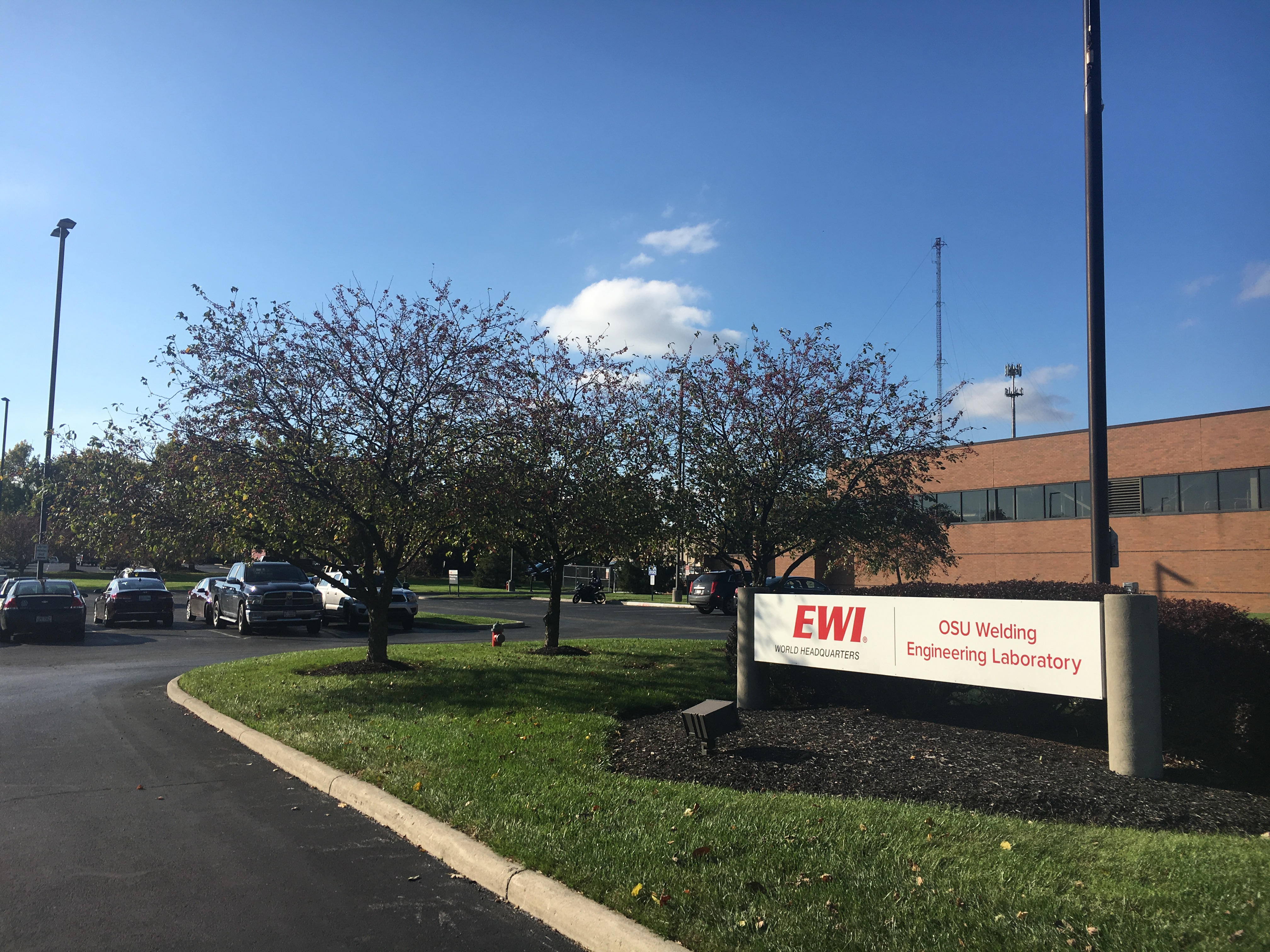 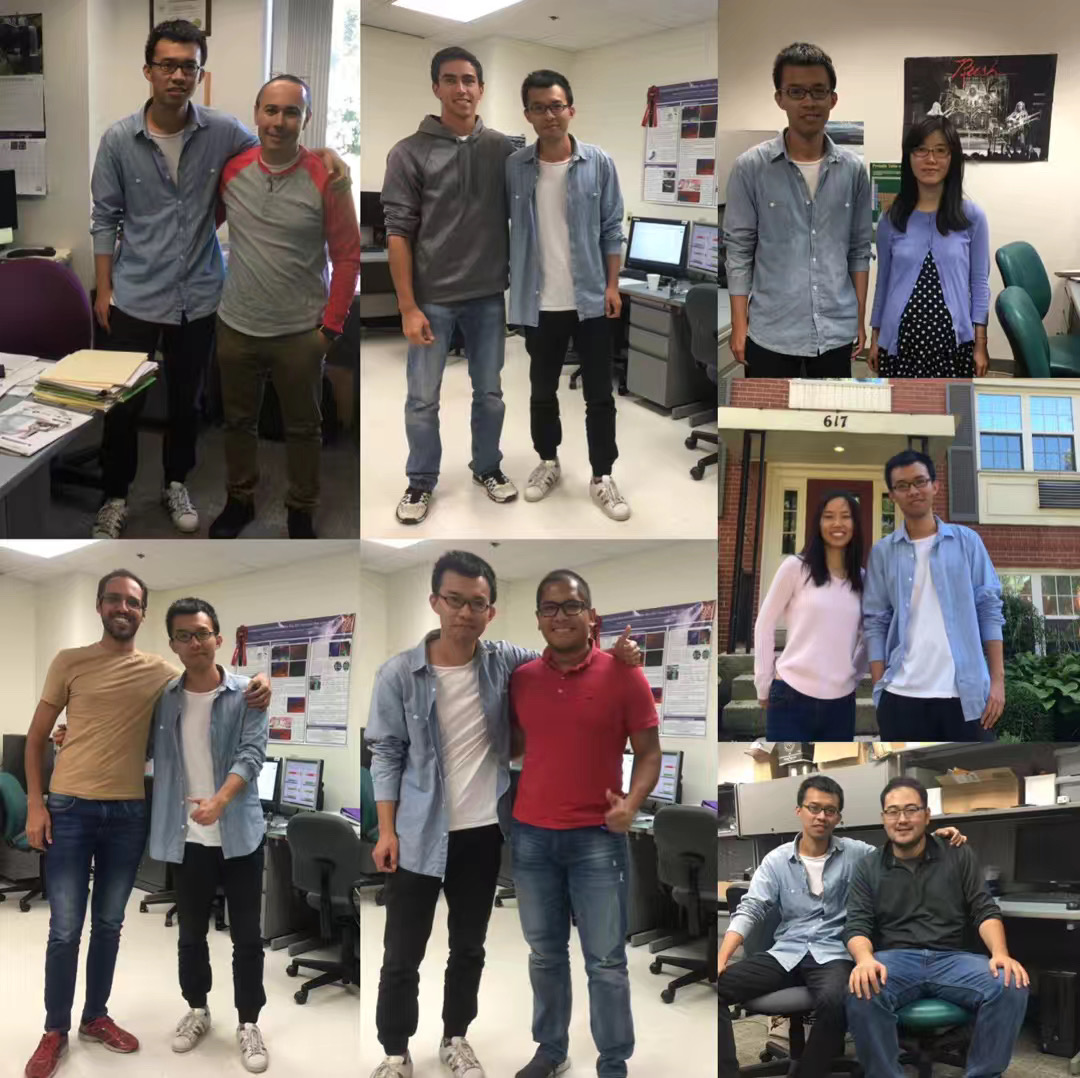 